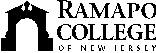 RAMAPO COLLEGE OF NEW JERSEYOffice of Marketing and CommunicationsPress ReleaseMarch 15, 2019Contact:   Angela Daidone201-684-7477news@ramapo.eduRamapo College Teams with Paterson Great Falls National Park in Commitment to Preservation, SustainabilityMAHWAH, N.J. – Ramapo College of New Jersey, the United State Department of the Interior and the Paterson Great Falls National Historical Park have entered into a three-year partnership agreement, which will generate greater use of the Park’s historical, cultural and natural resources for educational purposes. The Agreement, signed at an event in Paterson on March 12, will provide opportunities for internships, enrichment of the College’s curriculum, outreach to elementary and secondary schools, and the enhancement of on-site National Park Service programs and activities."This partnership is of mutual interest and benefit to the College and the National Park,” said Ramapo College President Peter P. Mercer. “Both of our institutions are committed to the sustainability and preservation of public resources including education, as well as our natural and cultural riches. Upon this common ground, we are excited to build curricular and extracurricular programs that engage our students, faculty, and communities."The Great Falls National Historical Park will host College presentations, lectures and events in the Park, which will help promote and make accessible to the public a commitment to a sustainable environment and an active involvement in a multicultural world. The partnership will also increase the visibility and importance of the Great Falls and its unique contribution as a focal point for the rebirth of the City of Paterson.Since its founding in 1969, Ramapo College of New Jersey has had a clear commitment to sustainability.  As the world around us has come to realize the importance of renewable energy, pollution control, the elimination of waste and the adoption of “green practices,” the College has renewed its commitment to sustainability. To learn more about Ramapo College’s commitment to sustainability, visit www.ramapo.edu/ramapo-green###Ramapo College of New Jersey is the state’s premier public liberal arts college and is committed to academic excellence through interdisciplinary and experiential learning, and international and intercultural understanding. The College is ranked #1 among New Jersey public institutions by College Choice, and is recognized as a top college by U.S. News & World Report, Kiplinger’s, Princeton Review and Money magazine, among others. Ramapo College is also distinguished as a Career Development College of Distinction by CollegesofDistinction.com, boasts the best campus housing in New Jersey on Niche.com, and is designated a “Military Friendly College” in Victoria Media’s Guide to Military Friendly Schools.Established in 1969, Ramapo College offers bachelor’s degrees in the arts, business, humanities, social sciences and the sciences, as well as in professional studies, which include business, education, nursing and social work. In addition, the College offers courses leading to teacher certification at the elementary and secondary levels, and offers graduate programs leading to master’s degrees in Accounting, Business Administration, Educational Technology, Educational Leadership, Nursing, Social Work and Special Education.